The Rest of the Year ScheduleApril 18April 18IB ReviewIB ReviewIB ReviewApril 22April 22IB ReviewIB ReviewIB ReviewApril 24April 24IB ReviewIB ReviewIB ReviewApril 26April 26Paper 1 group final – IB Take Home Tests duePaper 1 group final – IB Take Home Tests duePaper 1 group final – IB Take Home Tests dueApril 30April 30Paper 2 group finalPaper 2 group finalPaper 2 group finalMay 2May 2Paper 3 group final – IB Take Home tests back to mePaper 3 group final – IB Take Home tests back to mePaper 3 group final – IB Take Home tests back to meMay 6May 6Websites - Organize Oaks ParkWebsites - Organize Oaks ParkWebsites - Organize Oaks ParkMay 8May 8Work on Oaks Park/Websites/ExtravaganzaWork on Oaks Park/Websites/ExtravaganzaWork on Oaks Park/Websites/ExtravaganzaMay 10May 10Oaks Park Oaks Park Oaks Park Oaks Park Oaks Park OaksOaks Park Oaks Park Oaks Park Oaks Park Oaks Park OaksOaks Park Oaks Park Oaks Park Oaks Park Oaks Park OaksMay 14May 14Prep for the Extravaganza/WebsitesPrep for the Extravaganza/WebsitesPrep for the Extravaganza/WebsitesMay 16May 16Prep for the Extravaganza/Websites/Handouts - NoteguidesPrep for the Extravaganza/Websites/Handouts - NoteguidesPrep for the Extravaganza/Websites/Handouts - NoteguidesMay 20May 20Prep for the Extravaganza/WebsitesPrep for the Extravaganza/WebsitesPrep for the Extravaganza/WebsitesRelativity - Chapters 26 and 33Relativity - Chapters 26 and 33A/BIn Class In Class Due on this classDue on this class1May 22Basic ideas: Time, Length, massWork on p26.1 Time, Length, MassBasic ideas: Time, Length, massWork on p26.1 Time, Length, MassVideo Flip: Videos 26: A - FRead:  26.1-6-The Michelson-Morley experiment-Einstein's Gedanken-The two postulates of Special Relativity-Time Dilation-The Twin Paradox and relative time-Length Contraction and 4-D space-time -Mass Dilation and the ultimate speed limit of the UniverseVideo Flip: Videos 26: A - FRead:  26.1-6-The Michelson-Morley experiment-Einstein's Gedanken-The two postulates of Special Relativity-Time Dilation-The Twin Paradox and relative time-Length Contraction and 4-D space-time -Mass Dilation and the ultimate speed limit of the Universe2May 24Twin "Paradox"Basic formulasWork on p26.1 - Relative addition of velocitiesWork on p26.2 - Relativistic kinetic energyTwin "Paradox"Basic formulasWork on p26.1 - Relative addition of velocitiesWork on p26.2 - Relativistic kinetic energyVideo Flip: Videos 26: G-IRead: 26.7-11-Simultaneity-Mass and energy: Relativistic kinetic energy-Relativistic addition of velocities-Energy-momentum relationshipVideo Flip: Videos 26: G-IRead: 26.7-11-Simultaneity-Mass and energy: Relativistic kinetic energy-Relativistic addition of velocities-Energy-momentum relationship3 May 29Basic FormulasWork on p26.2 - General RelativityBasic FormulasWork on p26.2 - General RelativityVideo Flip: Videos 33: A-ERead:  33.4-General relativity-Principle of equivalence-Curved space-Black holes and the Schwarzschild radius Video Flip: Videos 33: A-ERead:  33.4-General relativity-Principle of equivalence-Curved space-Black holes and the Schwarzschild radius 4May 31Work on FAs and problems.Work on FAs and problems.Websites DueWebsites Due5June 4Summative Assessments:26.1 - Special Relativity26.2 - Energy and General RelativitySummative Assessments:26.1 - Special Relativity26.2 - Energy and General RelativityTurn in: FA 26.1, FA 26.2Turn in: FA 26.1, FA 26.27June 6IB Physics II party!!!!!!- Awards ceremony-slide showBreakfast??IB Physics II party!!!!!!- Awards ceremony-slide showBreakfast??June 6Seniors' last day   (for me)   (for you)Seniors' last day   (for me)   (for you)Two Formative/Summative assessments26.1 – Special Relativity26.2 – Energy and General RelativityTwo Formative/Summative assessments26.1 – Special Relativity26.2 – Energy and General RelativityTwo Formative/Summative assessments26.1 – Special Relativity26.2 – Energy and General RelativityTwo Formative/Summative assessments26.1 – Special Relativity26.2 – Energy and General RelativityTwo Formative/Summative assessments26.1 – Special Relativity26.2 – Energy and General RelativityHandouts: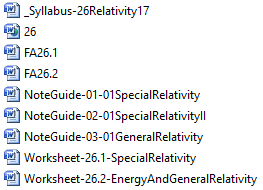 